FunctionalityNHS appPatient AccessmyGPBook and cancel GP Appointments (if GP practice allows)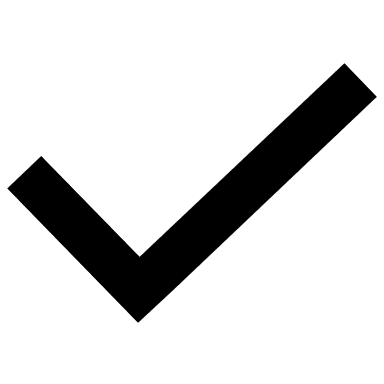 Order Repeat PrescriptionsMedication Reminder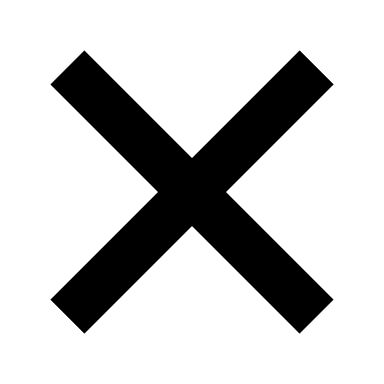 Access personal health RecordAccess Detailed Coded Record (view test results)Online Consultation  (accurx and econsult)Self help advice/symptoms checkerNHS 111 onlineManage organ donation preferenceView Universal Care Plan (London Only)Receive notifications and messages from your GP PracticeView Hospital Appointments & Referrals (if referred by GP through the NHS e-Referral Service)View letters from your hospitalView Hospital average wait times